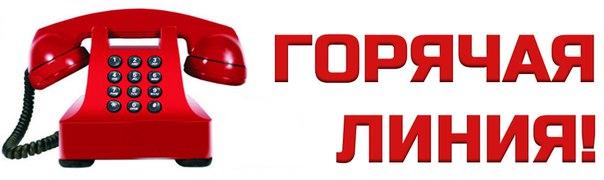 Телефоны «горячей линии» по вопросам противодействия незаконной миграции 7-47-64 (время работы с 9:00 до 18:00) 051, 7-48-14 (время работы-круглосуточно)